Instructions and Tips for writing encouraging JOY notes of hope and love to Strangers Envelope Front:On the front of the envelope put medium stickers in the 4 corners- or along the bottom- then write an attention getter, and add small stickers to your liking – Word ideas:      Read Inspiration Inside!       A Note Just for you!     Don’t be shy! Read me!!    To you: Yes Really!                                                                   Envelope Back:    Do not seal the envelope, leave it open so it doesn’t rip and so multiple people can read it ---  On the Flap Write:  keep this letter {card, note, me} OR give me to someone else OR place me in a new spot {location} {where it’ll be found} On the middle of the back I normally put two-3 stickers, one on each side                   On the back bottom of the envelope please write                      www.spreadjoy24-7.comLetter Introduction:I always address the reader with a powerful adjective, sometimes even twoDear ___________________You,         -Awesome, Fabulous, Beautiful, Wonderful, Brilliant, Treasured, Amazing, IncredibleWrapping up a card: I like to end my quotes with a saying like:   Keep Calm & Smile On!   Keep Positive and Smile On!                                                                            Stay Strong and Smile On!      Please keep the letters free from Biblical Scriptures or Religious Content & Profanities – Thank youGo to www.spreadjoy24-7.com and look at the gallery for more inspiration to put in your notes or you can copy the text in mine Completed letters can be snail mailed to:            Spreadjoy24-7                                                                               P.O. BOX 1271 Colleyville, Texas 76034                                 Spreadjoy247@gmail.com  	 If you desire, you and your friends or letter writing group can write and place your own cards: But please include my website www.spreadjoy24-7.com  on your letters and then leave them in public places for others to find, BUT be sure to post pictures of your letters to www.spreadjoy24-7.com and my Instagram spreadjoy247. Please share my website and project with others and encourage and enlist  groups to get involved in writing and mailing me letters, this writing guide can be downloaded and printed from the Get Involved page of the website :  I NEED YOUR HELP; EVERY LETTER COUNTS AND POSITIVELY IMPACTS MANY LIVES !!   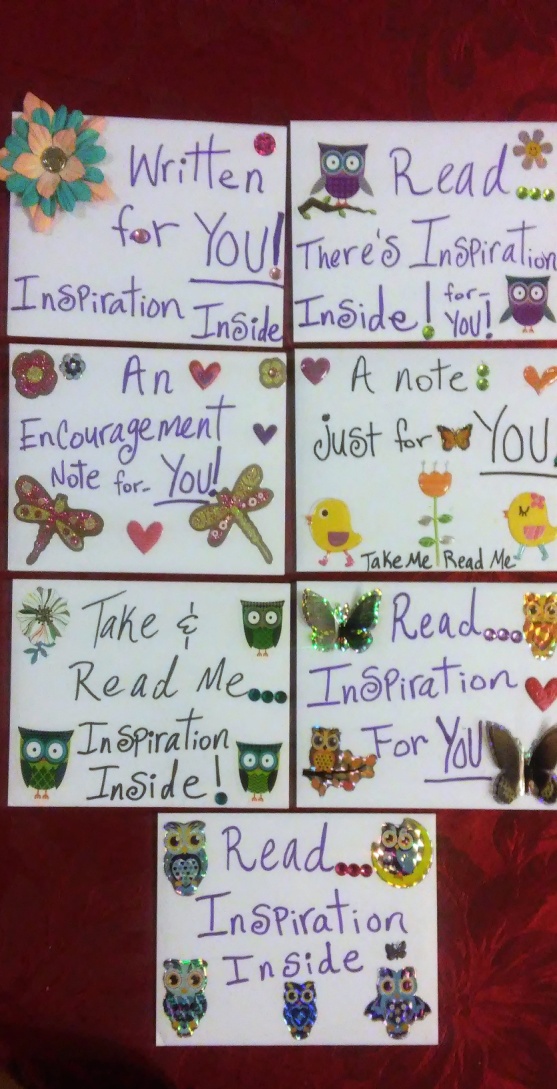 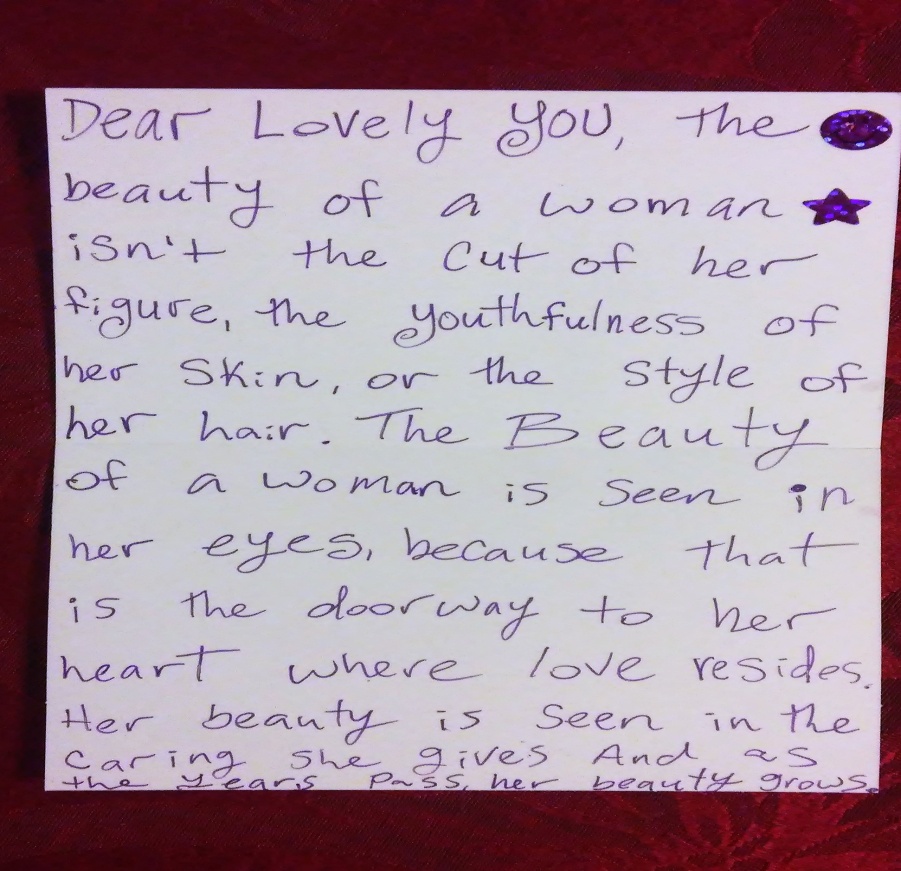 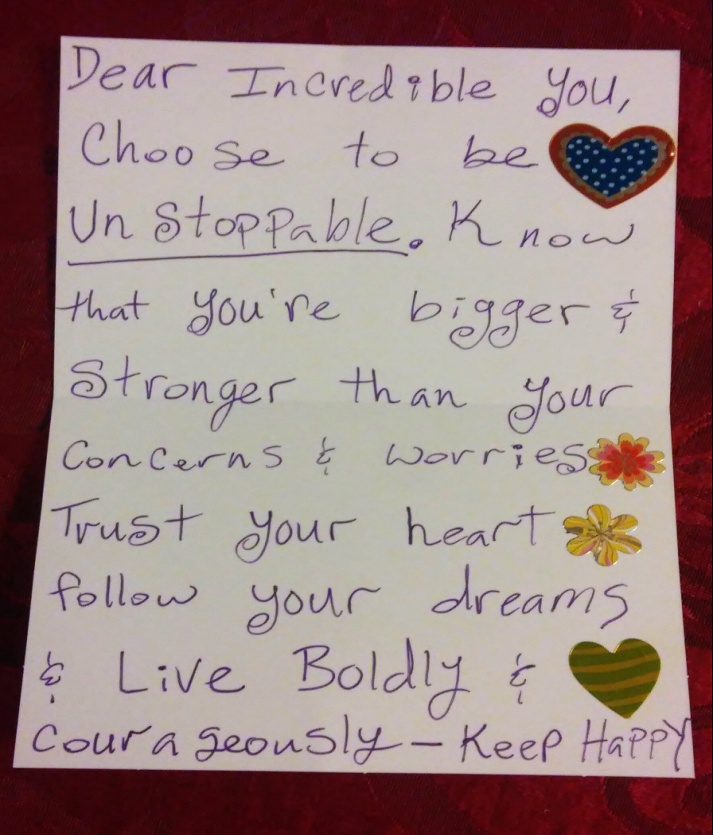 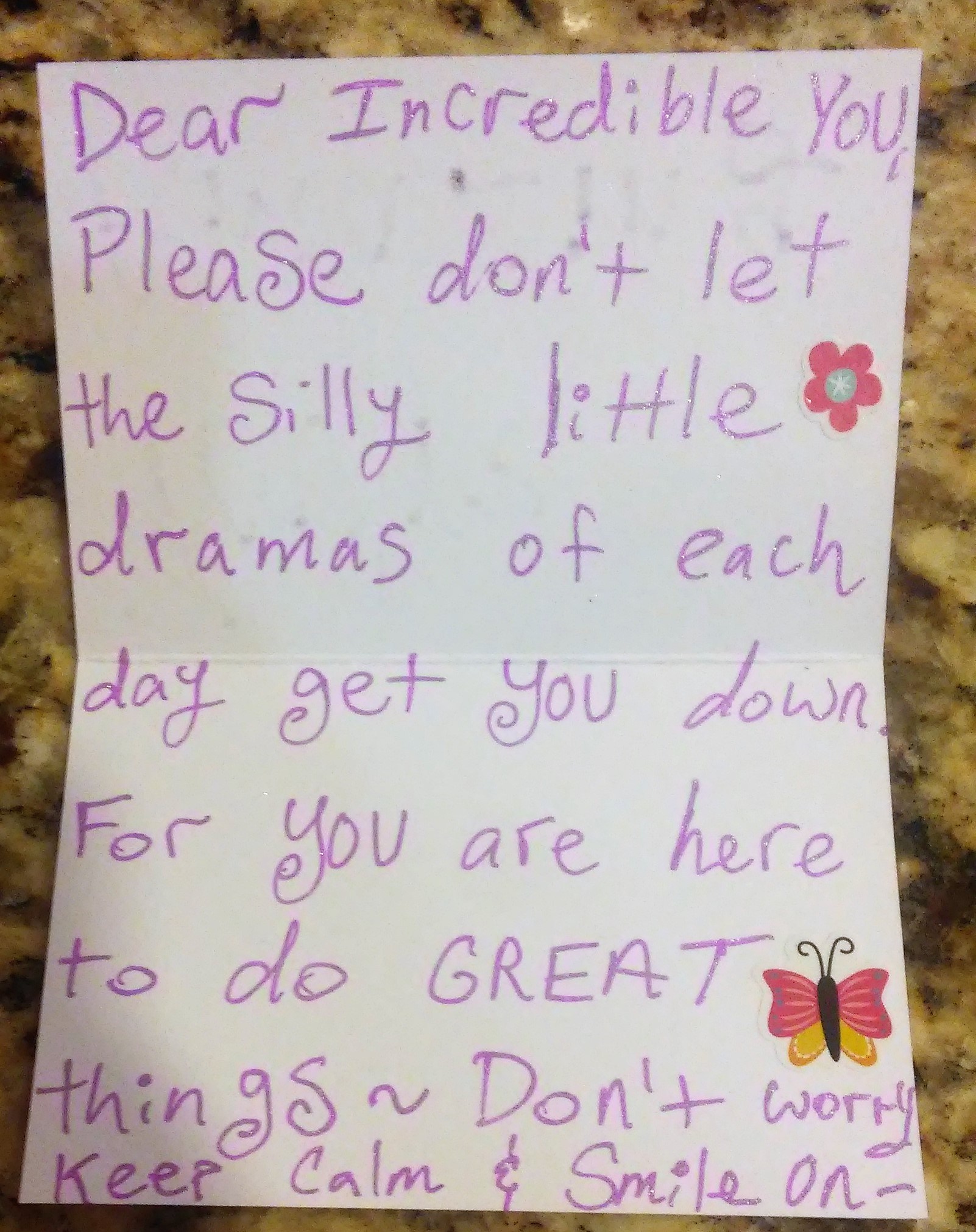 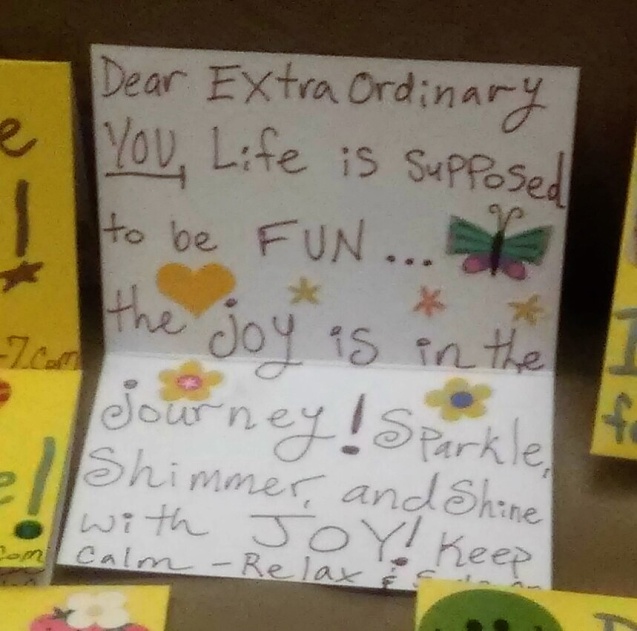 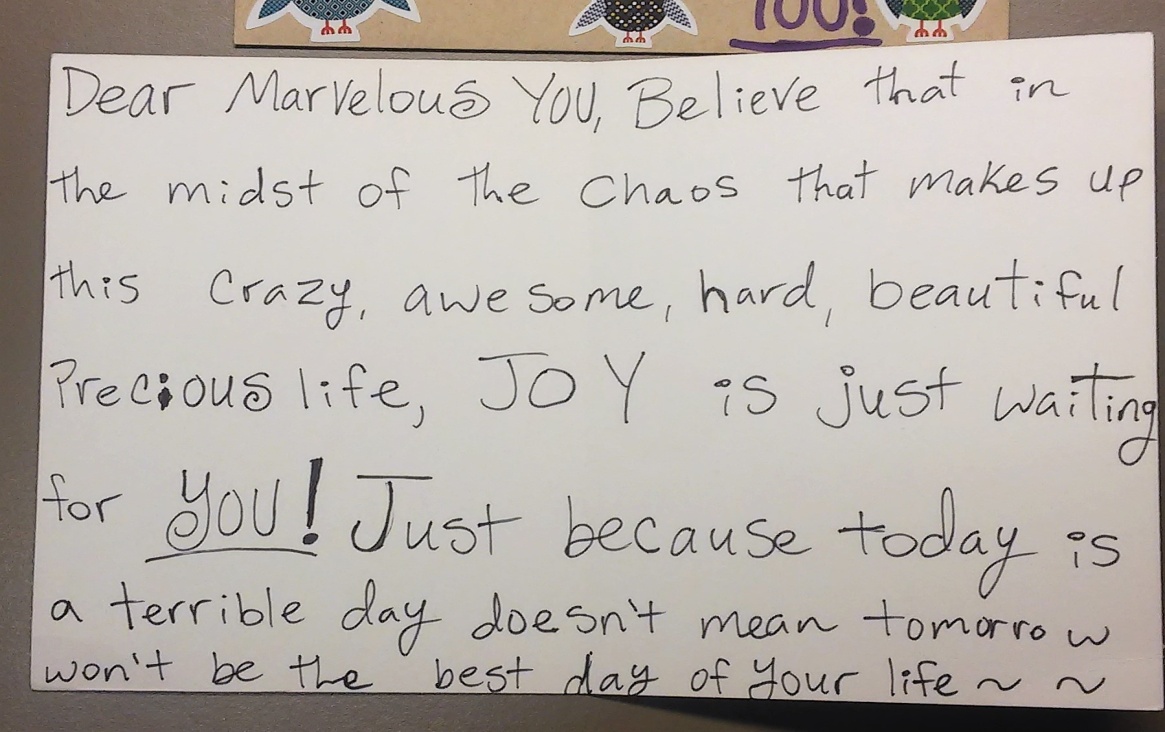 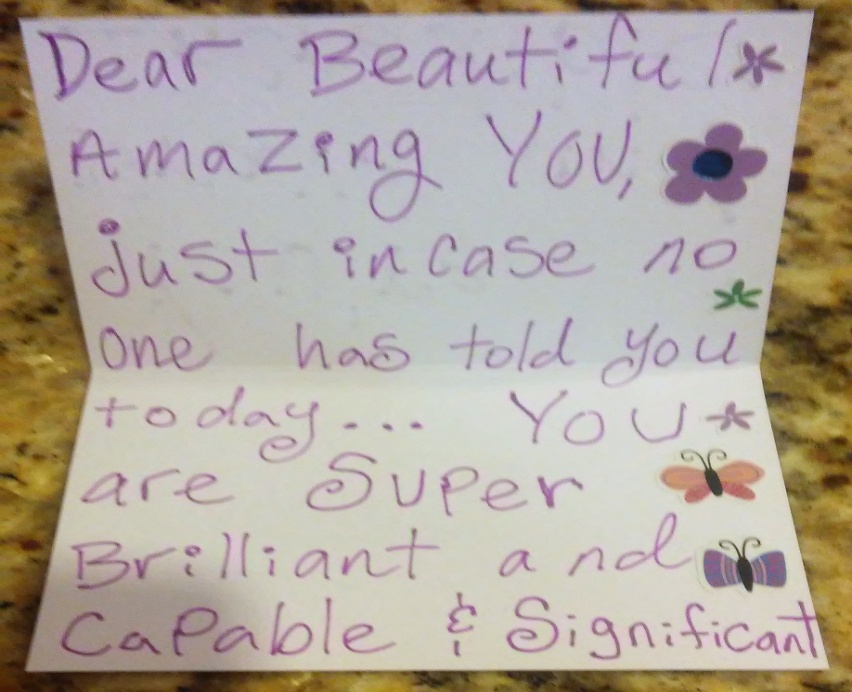 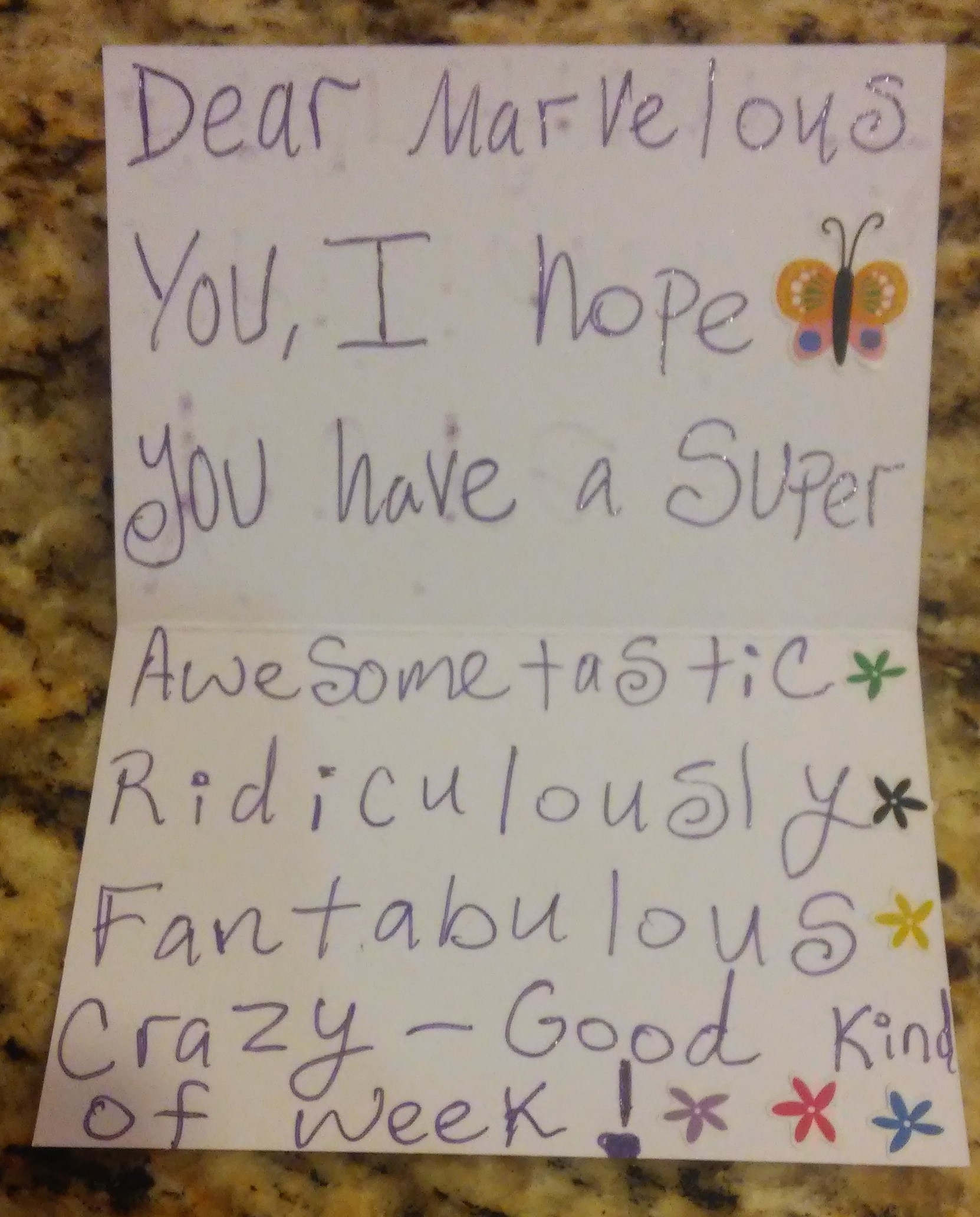 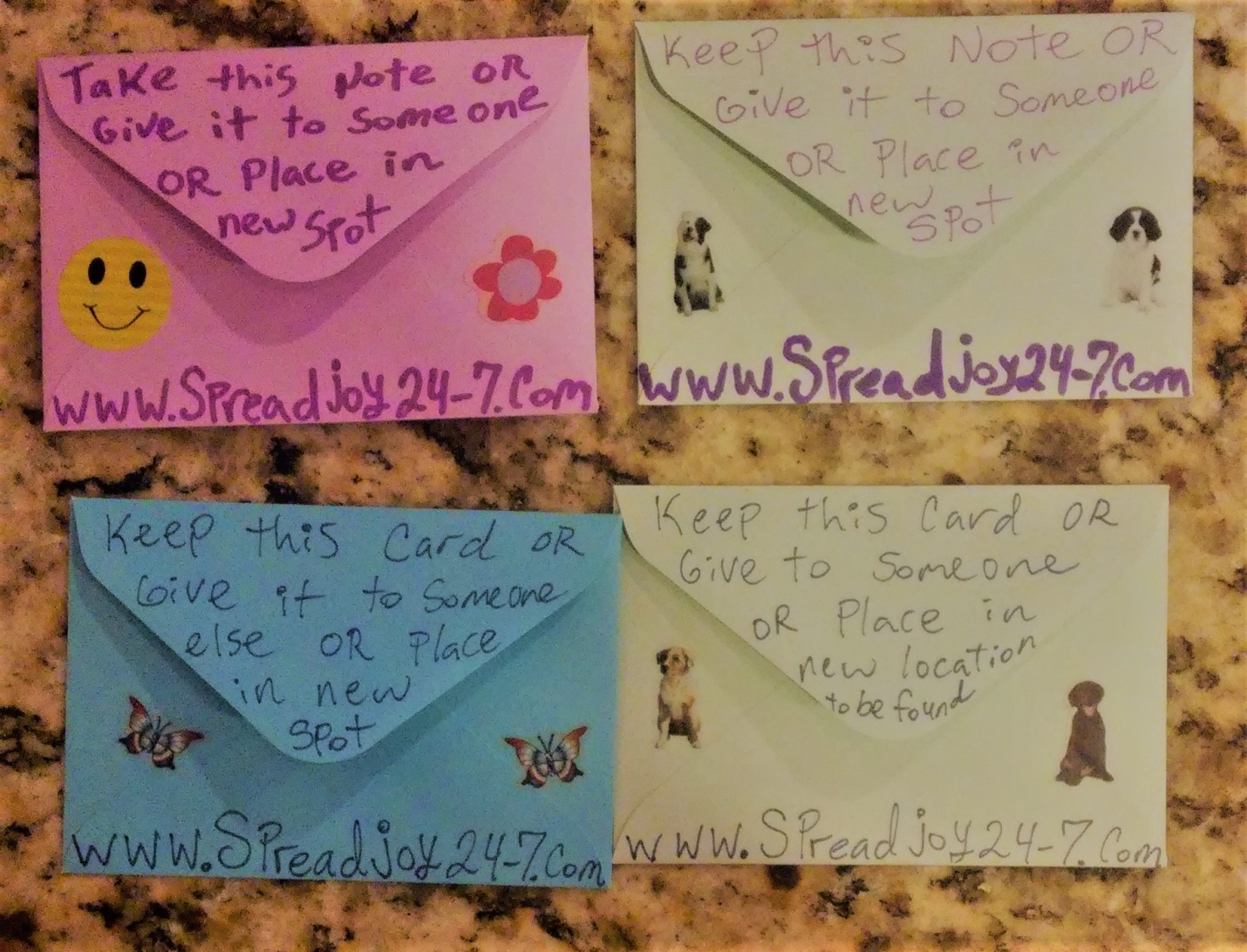 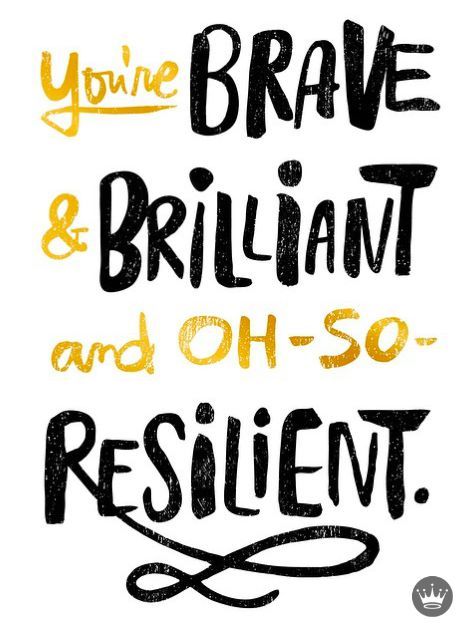 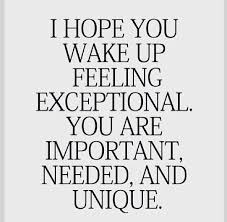 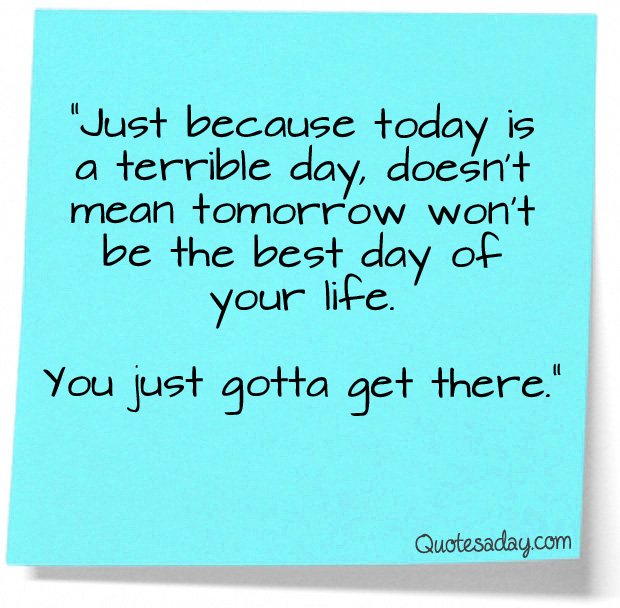 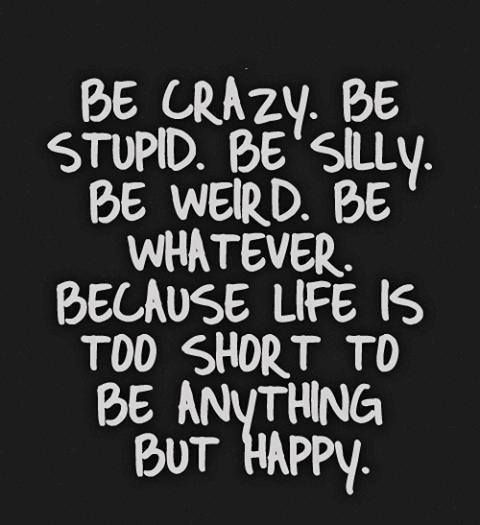 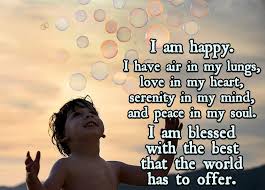 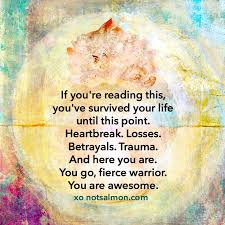 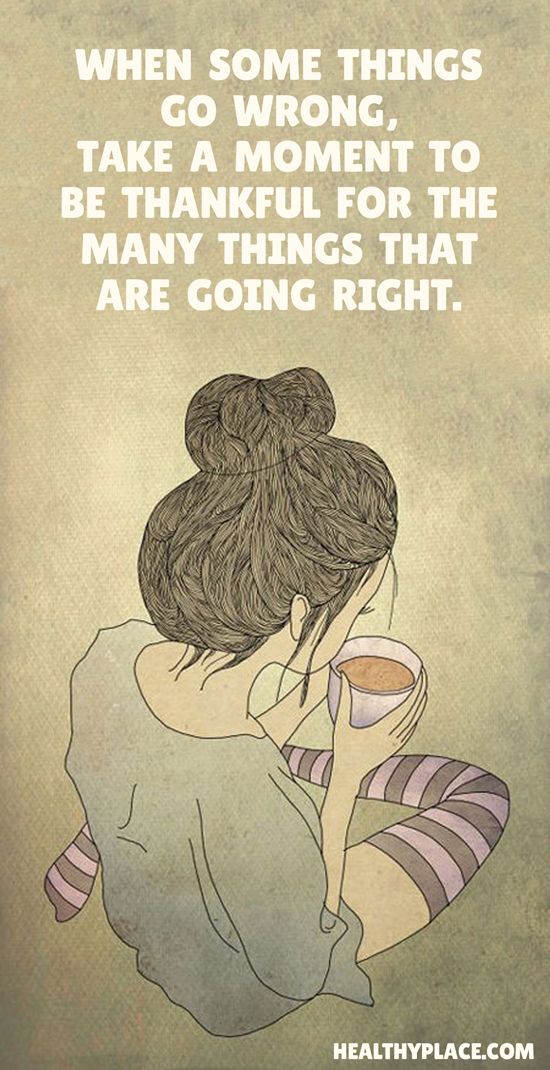 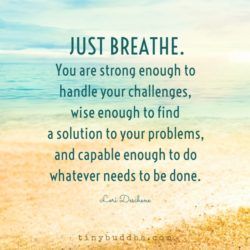 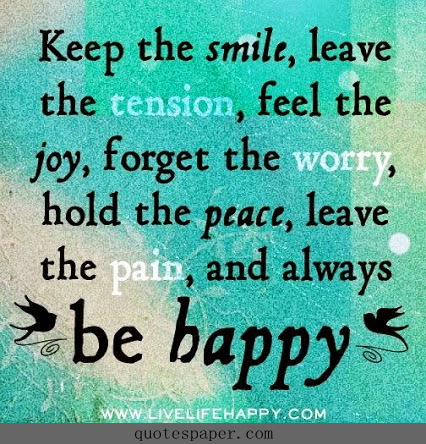 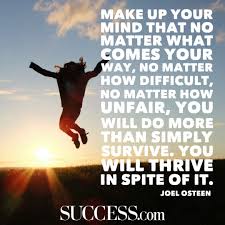 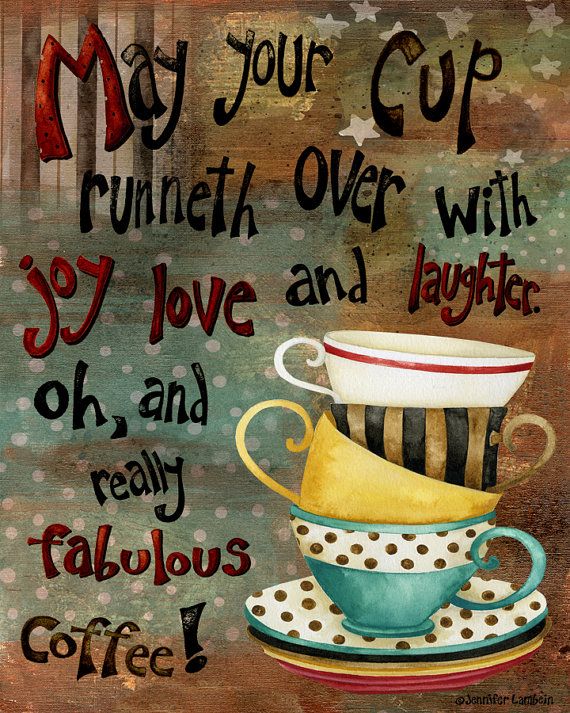 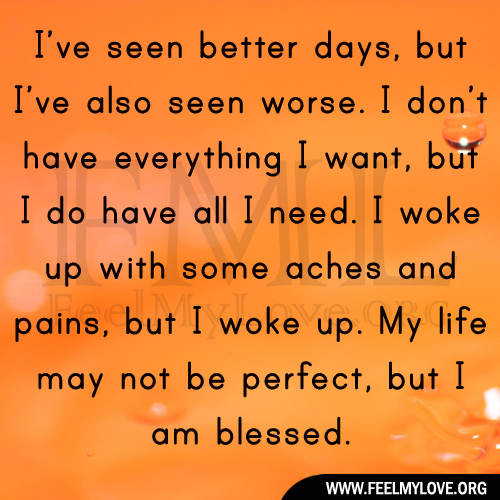 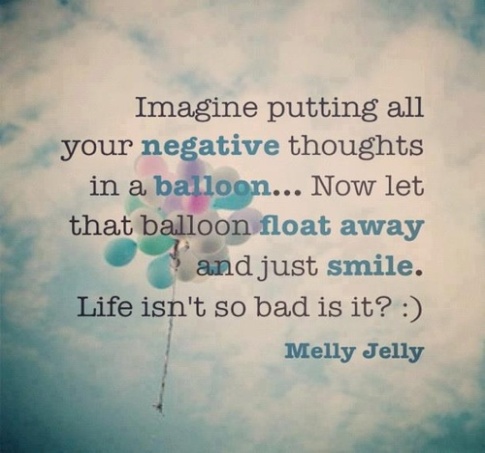 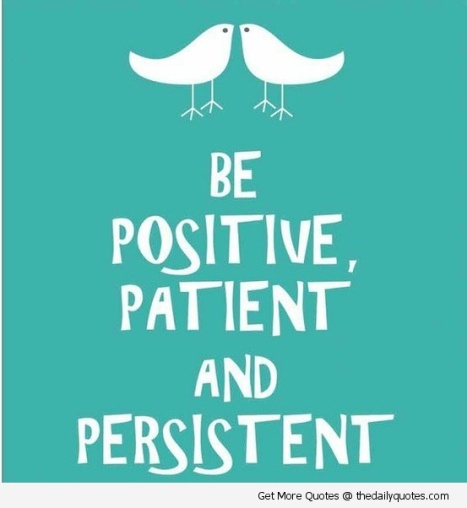 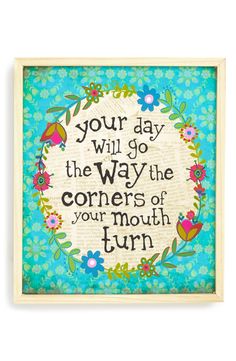 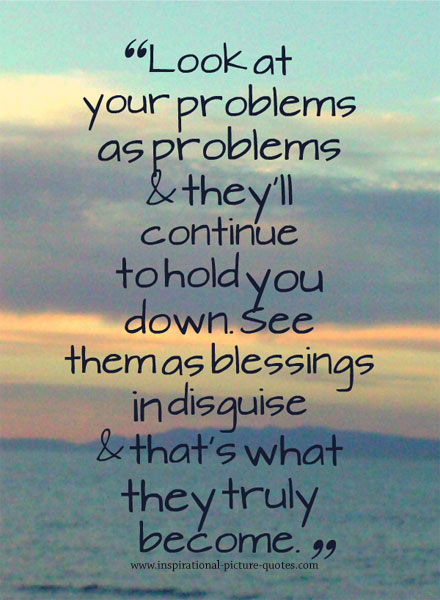 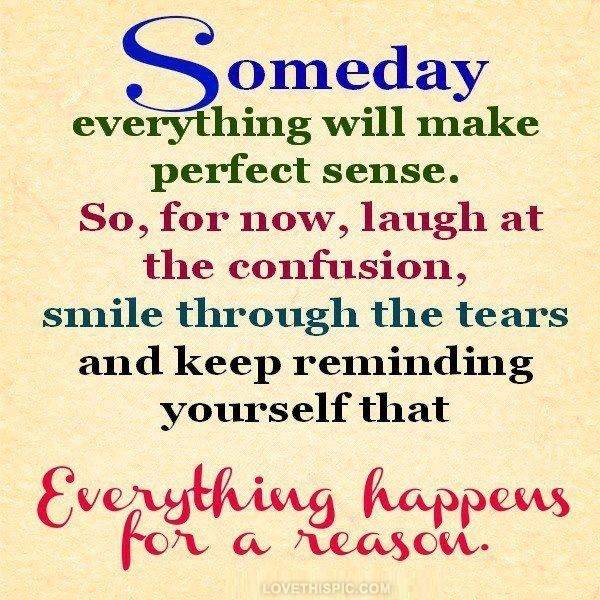 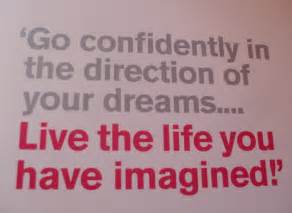 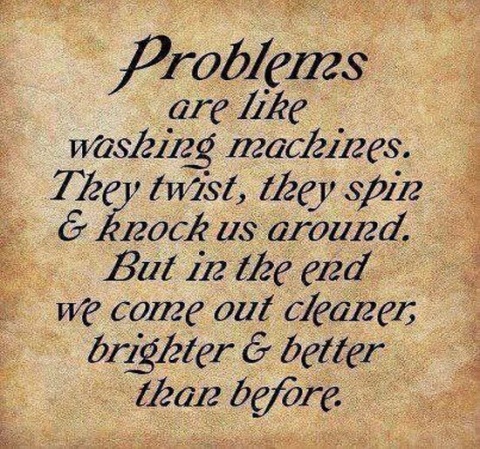 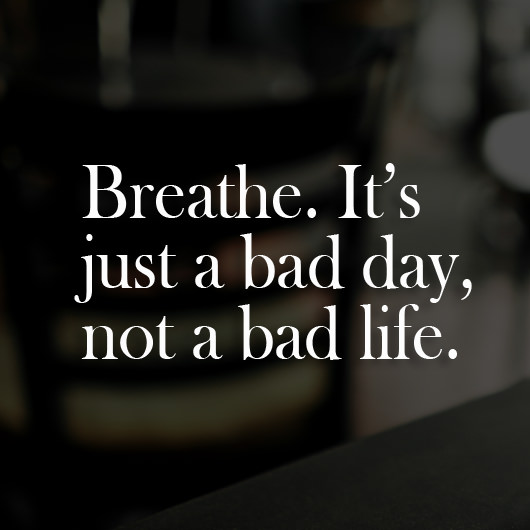 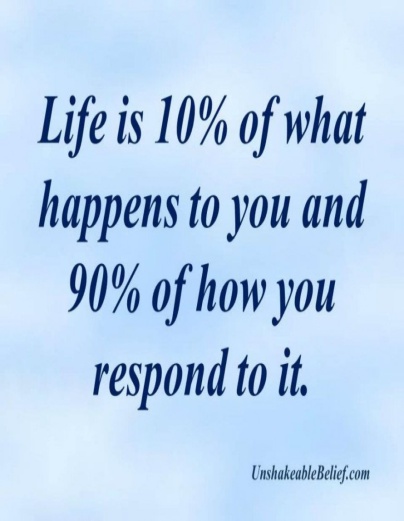 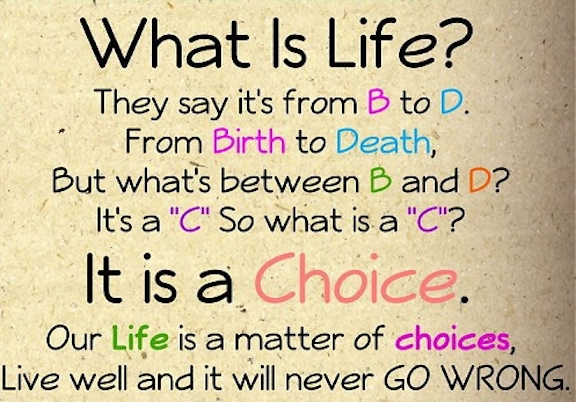 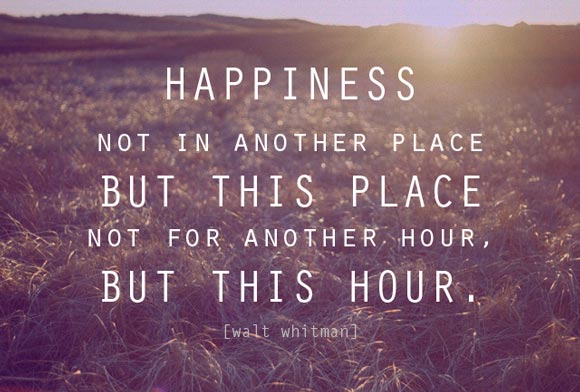 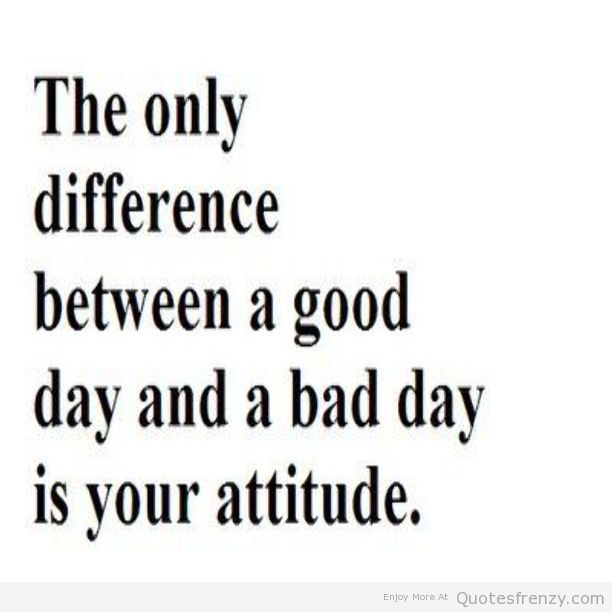 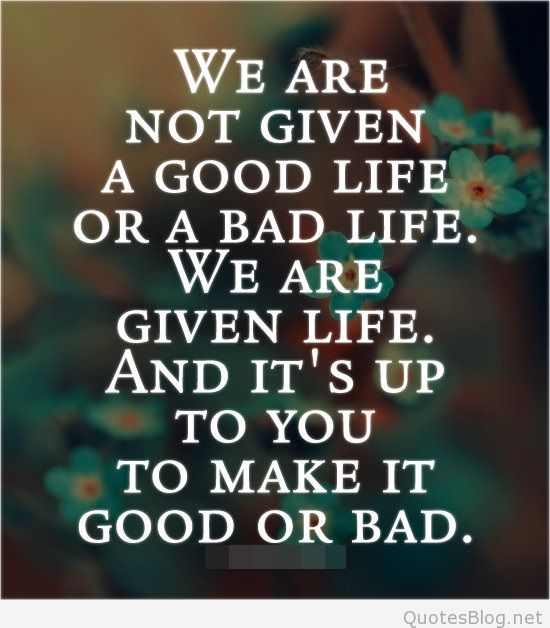 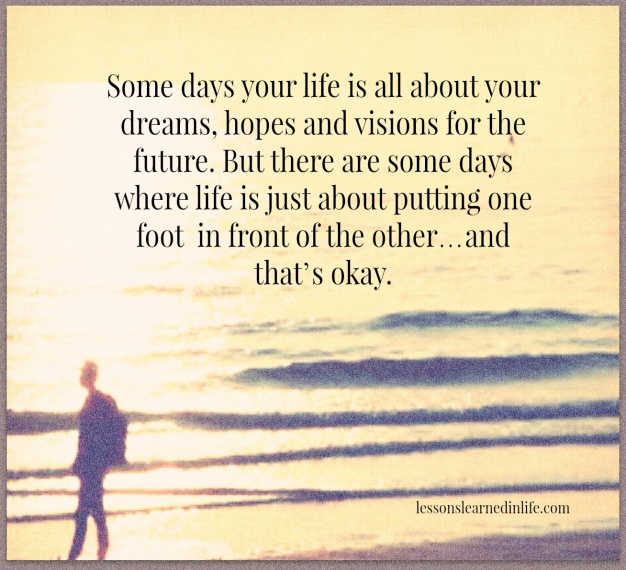 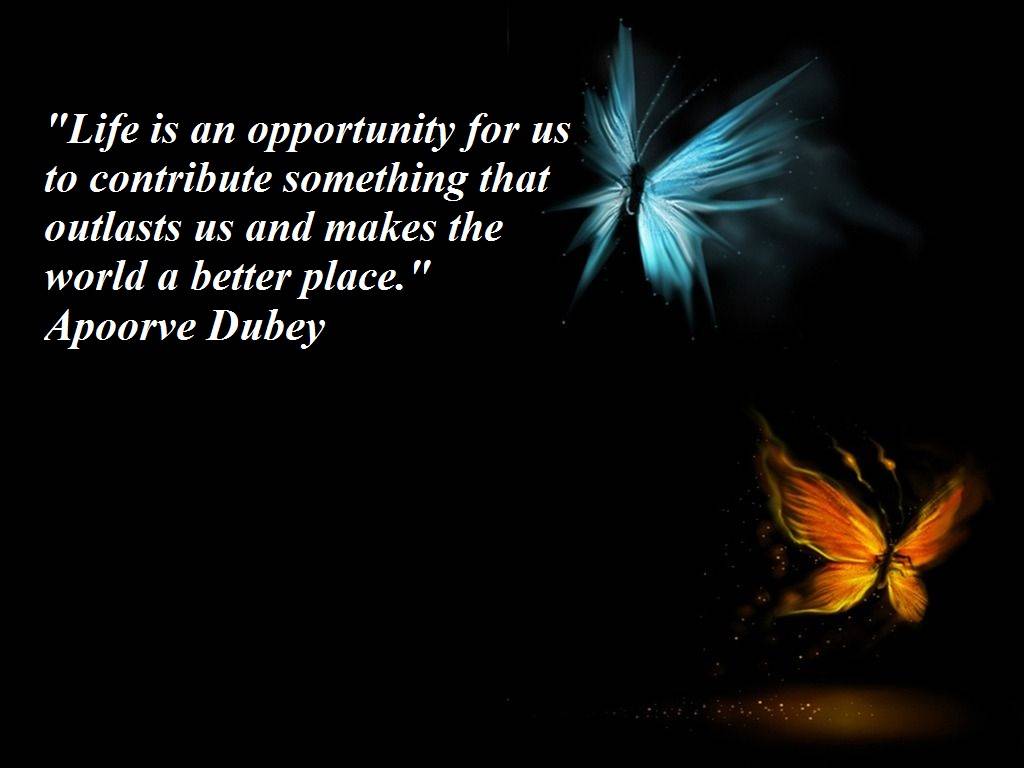 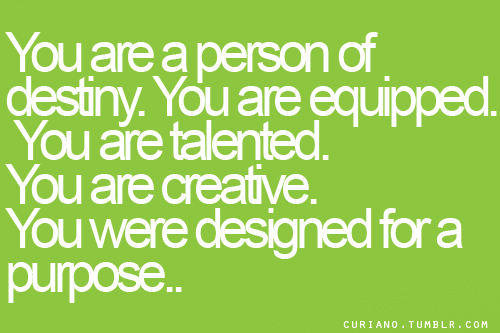 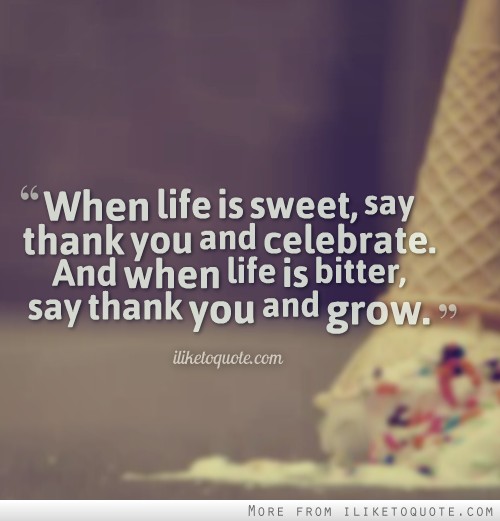 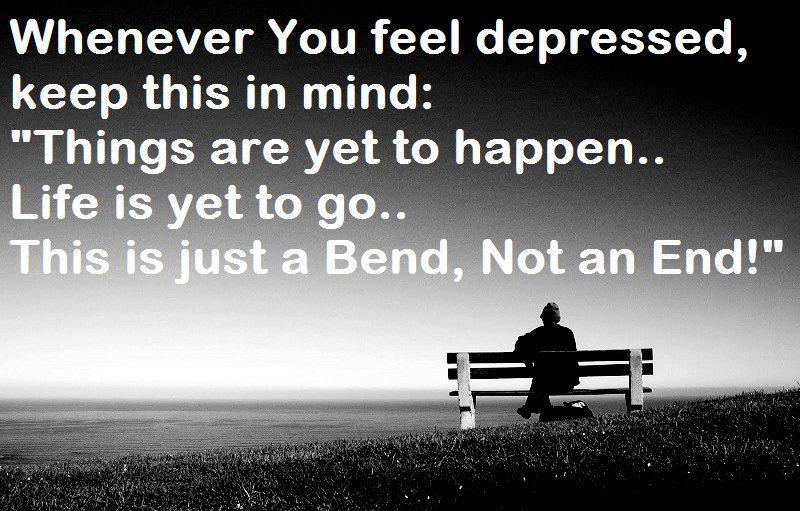 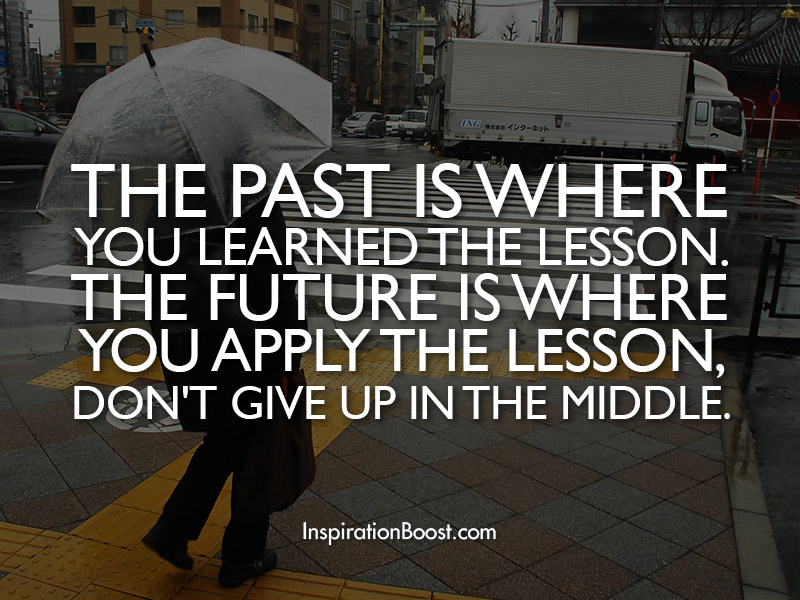 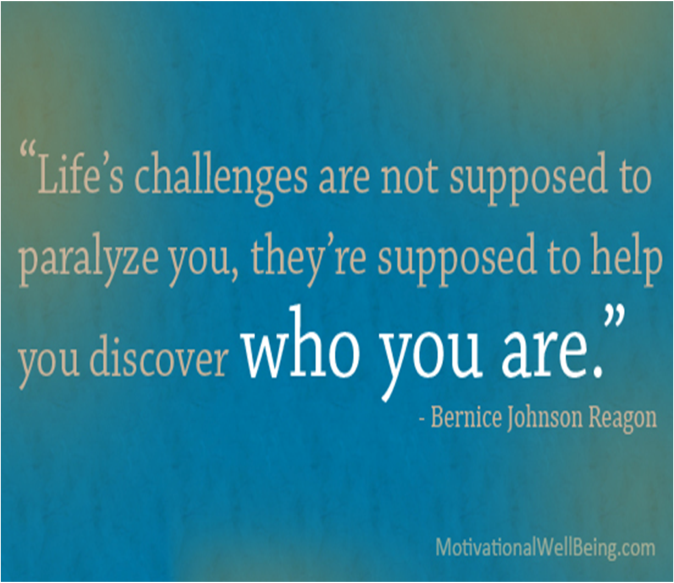 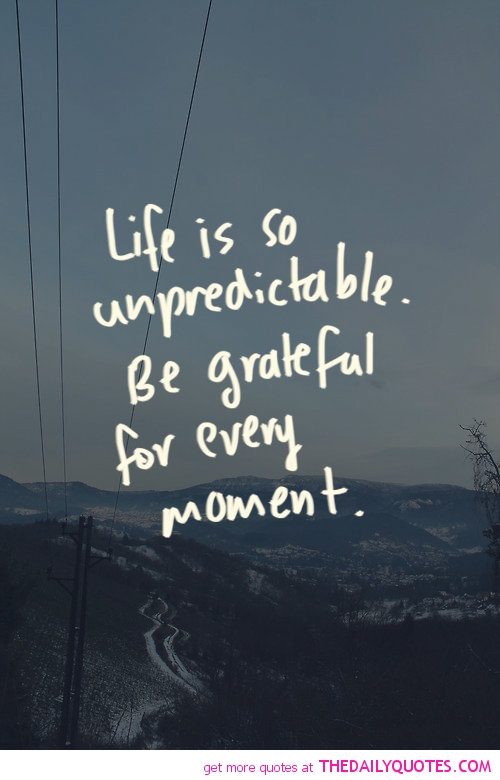 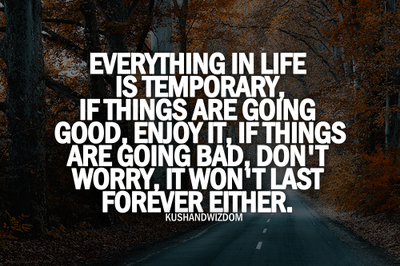 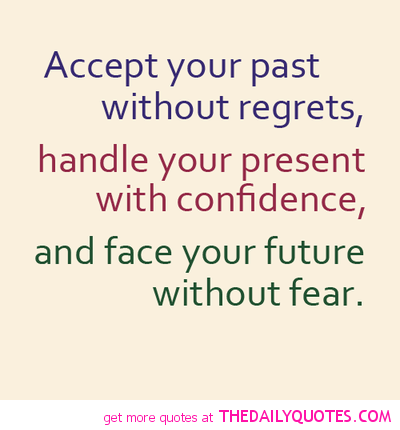 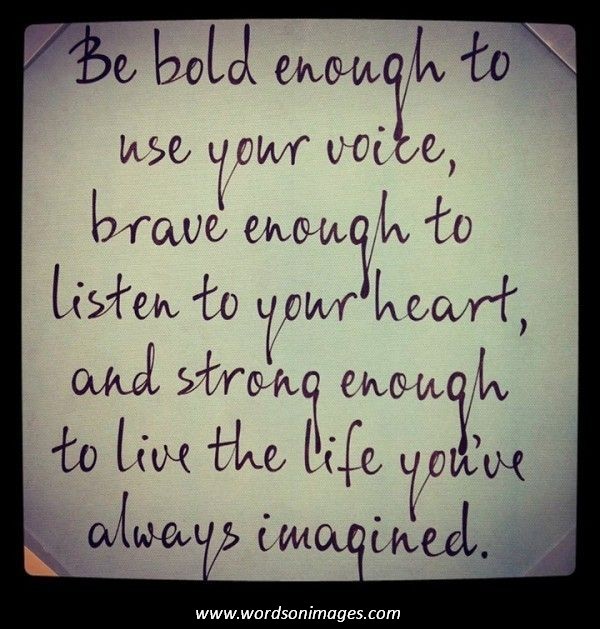 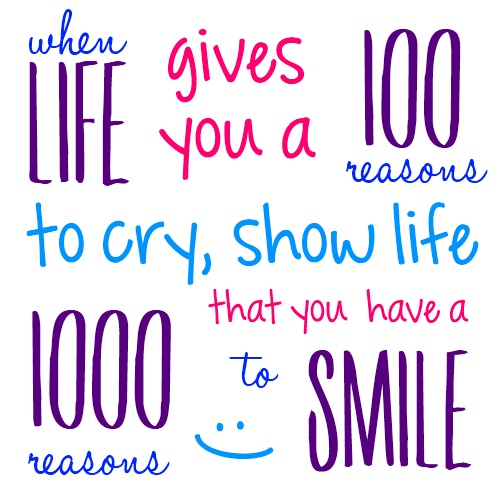 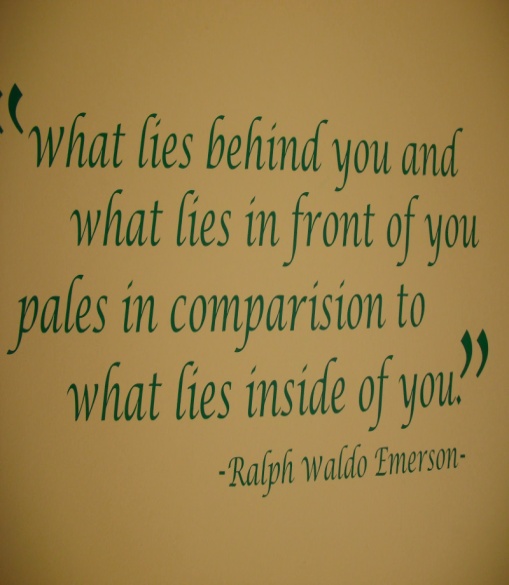 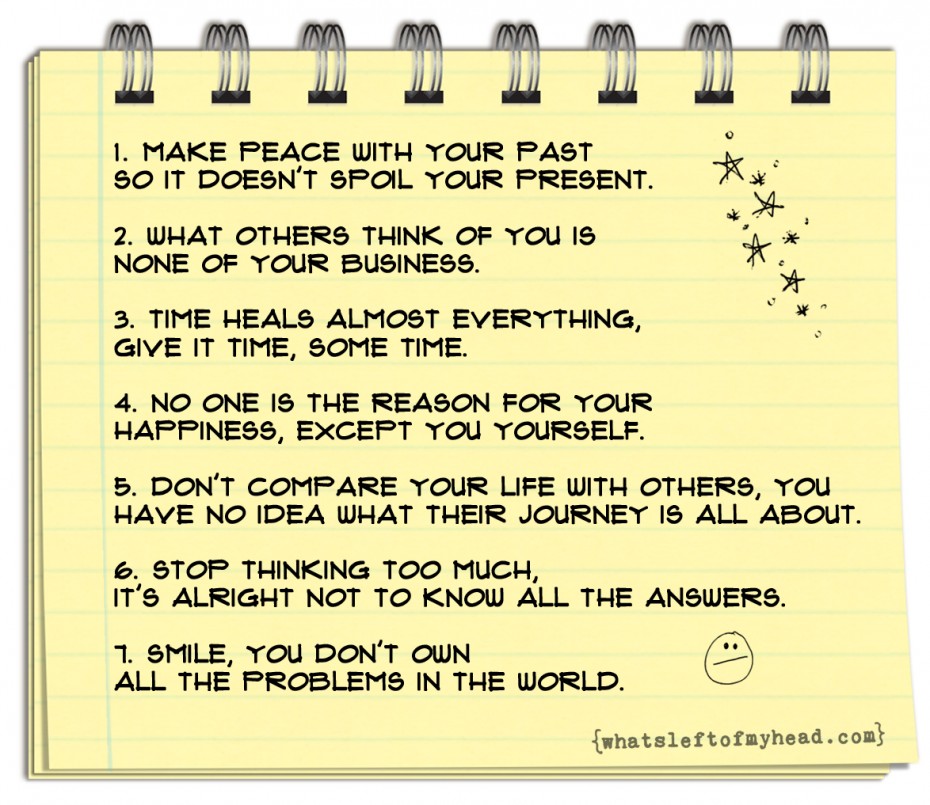 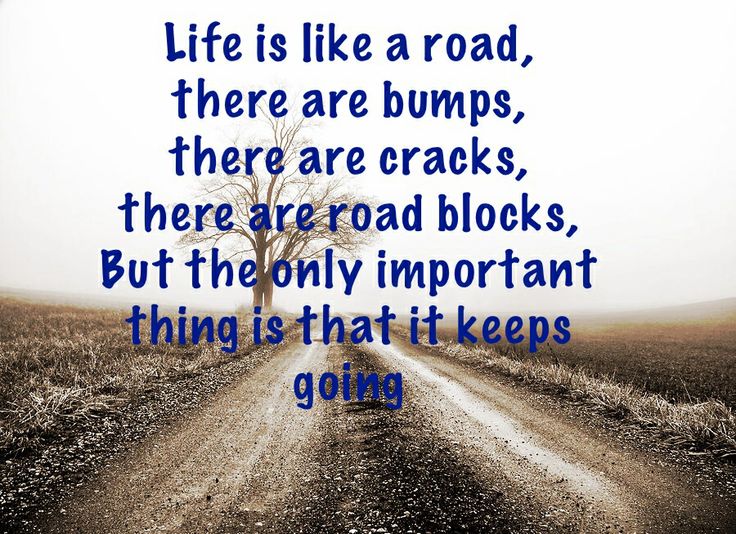 